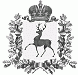 Администрации Кушнурского сельсовета Шарангского муниципального районаНижегородской областиПОСТАНОВЛЕНИЕ            10 декабря 2015года							№ 17Об утверждении среднесрочного финансового плана Кушнурского сельсовета на очередной финансовый год.В соответствии с Бюджетным кодексом Российской Федерации администрация Кушнурского сельсовета Шарангского муниципального района  постановляет:1. Утвердить среднесрочный финансовый плана Кушнурского сельсовета на очередной финансовый год.Глава администрации:                                       С В Лежнин           Таблица 2Таблица 2Распределение бюджетных ассигнований по главным распорядителям средств бюджета  Кушнурского сельского совета на 2016-2018 годы.Распределение бюджетных ассигнований по главным распорядителям средств бюджета  Кушнурского сельского совета на 2016-2018 годы.Распределение бюджетных ассигнований по главным распорядителям средств бюджета  Кушнурского сельского совета на 2016-2018 годы.Распределение бюджетных ассигнований по главным распорядителям средств бюджета  Кушнурского сельского совета на 2016-2018 годы.Распределение бюджетных ассигнований по главным распорядителям средств бюджета  Кушнурского сельского совета на 2016-2018 годы.Распределение бюджетных ассигнований по главным распорядителям средств бюджета  Кушнурского сельского совета на 2016-2018 годы.Распределение бюджетных ассигнований по главным распорядителям средств бюджета  Кушнурского сельского совета на 2016-2018 годы.Распределение бюджетных ассигнований по главным распорядителям средств бюджета  Кушнурского сельского совета на 2016-2018 годы.Распределение бюджетных ассигнований по главным распорядителям средств бюджета  Кушнурского сельского совета на 2016-2018 годы.т.руб.НаименованиеКод бюджетной классификацииКод бюджетной классификацииКод бюджетной классификацииКод бюджетной классификацииКод бюджетной классификации2016 годПлановый периодПлановый периодВедомстворазделподраз делЦелевая статьяВид расходовВид расходов2017 год2018 год1234567Администрация Кушнурского сельсовета Шарангского муниципального  района Нижегородской области4873 086,13 069,63 031,5ОБЩЕГОСУДАРСТВЕННЫЕ ВОПРОСЫОБЩЕГОСУДАРСТВЕННЫЕ ВОПРОСЫ010000000000001 314,21 324,51 289,8Функционирование  Правительства Российской Федерации. Высших исполнительных органов государственной власти субъектов Российской Федерации. местных администрацийФункционирование  Правительства Российской Федерации. Высших исполнительных органов государственной власти субъектов Российской Федерации. местных администраций010400 0 00 00000001 154,61 164,51 130,0Не программные расходы010488 0 00 000000001 154,61 164,51 130,0Не программное направление деятельностиНе программное направление деятельности010488 8 00 000000001 154,61 164,51 130,0Содержание аппарата управленияСодержание аппарата управления010488 8 01 000000001 154,61 164,51 130,0Расходы на обеспечение функций органов местного самоуправленияРасходы на обеспечение функций органов местного самоуправления010488 8 01 20401000590,4600,3565,8Расходы на выплаты персоналу в целях обеспечения выполнения функций государственными (муниципальными) органами. казенными учреждениями. Органами управления государственными внебюджетными фондамиРасходы на выплаты персоналу в целях обеспечения выполнения функций государственными (муниципальными) органами. казенными учреждениями. Органами управления государственными внебюджетными фондами010488 8 01 20401100441,4441,4441,4Закупка товаров. Работ и услуг для обеспечения государственных (муниципальных) нуждЗакупка товаров. Работ и услуг для обеспечения государственных (муниципальных) нужд010488 8 01 20401200147,9157,7122,2Иные бюджетные ассигнованияИные бюджетные ассигнования010488 8 01 204018001,11,22,2Глава местной администрации (исполнительно-распорядительного органа муниципального образования)Глава местной администрации (исполнительно-распорядительного органа муниципального образования)010488 8 01 20800000564,2564,2564,2Расходы на выплаты персоналу в целях обеспечения выполнения функций государственными (муниципальными) органами. казенными учреждениями. Органами управления государственными внебюджетными фондамиРасходы на выплаты персоналу в целях обеспечения выполнения функций государственными (муниципальными) органами. казенными учреждениями. Органами управления государственными внебюджетными фондами010488 8 01 20800100564,2564,2564,2Резервные фонды011100 0 00 000000003,03,23,1Не программные расходы01 1188 0 00 000000003,03,23,1Не программное направление деятельностиНе программное направление деятельности011188 8 00 000000003,03,23,1Содержание аппарата управленияСодержание аппарата управления011188 8 01 000000003,03,23,1Резервные фонды местных администрацийРезервные фонды местных администраций011188 8 01 070050003,03,23,1Иные бюджетные ассигнованияИные бюджетные ассигнования011188 8 01 070058003,03,23,1Другие общегосударственные вопросыДругие общегосударственные вопросы011300 0 00 00000000156,6156,8156,7Не программные расходы011388 0 00 00000000156,6156,8156,7Не программное направление деятельностиНе программное направление деятельности011388 8 00 00000000156,6156,8156,7Содержание аппарата управленияСодержание аппарата управления011388 8 01 00000000153,6153,6153,6Учреждения по обеспечению хозяйственного обслуживанияУчреждения по обеспечению хозяйственного обслуживания011388 8 01 93990000153,6153,6153,6Расходы на выплаты персоналу в целях обеспечения выполнения функций государственными (муниципальными) органами. казенными учреждениями. Органами управления государственными внебюджетными фондамиРасходы на выплаты персоналу в целях обеспечения выполнения функций государственными (муниципальными) органами. казенными учреждениями. Органами управления государственными внебюджетными фондами011388 8 01 93990100153,6153,6153,6Прочие не программные расходыПрочие не программные расходы011388 8 06 000000003,03,23,1Прочие выплаты по обязательствам муниципального образованияПрочие выплаты по обязательствам муниципального образования011388 8 06 920350003,03,23,1Иные бюджетные ассигнованияИные бюджетные ассигнования011388 8 06 920358003,03,23,1НАЦИОНАЛЬНАЯ ОБОРОНАНАЦИОНАЛЬНАЯ ОБОРОНА020000 0 00 0000000057,559,158,8Мобилизационная и вневойсковая подготовкаМобилизационная и вневойсковая подготовка020300 0 00 0000000057,559,158,8Не  программные расходы020388 0 00 0000000057,559,158,8Не программное направление деятельностиНе программное направление деятельности020388 8 00 0000000057,559,158,8Расходы за счет субвенции на осуществление первичного воинского учета на территориях, где отсутствуют военные комиссариатыРасходы за счет субвенции на осуществление первичного воинского учета на территориях, где отсутствуют военные комиссариаты020388 8 09 0000000057,559,158,8Расходы за счет субвенции на осуществление первичного воинского учета на территориях, где отсутствуют военные комиссариатыРасходы за счет субвенции на осуществление первичного воинского учета на территориях, где отсутствуют военные комиссариаты020388 8 09 5118000057,559,158,8Расходы на выплаты персоналу в целях обеспечения выполнения функций государственными (муниципальными) органами. казенными учреждениями. Органами управления государственными внебюджетными фондамиРасходы на выплаты персоналу в целях обеспечения выполнения функций государственными (муниципальными) органами. казенными учреждениями. Органами управления государственными внебюджетными фондами020388 8 09 5118010033,633,633,6Закупка товаров. Работ и услуг для обеспечения государственных (муниципальных) нуждЗакупка товаров. Работ и услуг для обеспечения государственных (муниципальных) нужд020388 8 09 5118020023,925,525,2НАЦИОНАЛЬНАЯ БЕЗОПАСНОСТЬ И ПРАВООХРАНИТЕЛЬНАЯ ДЕЯТЕЛЬНОСТЬНАЦИОНАЛЬНАЯ БЕЗОПАСНОСТЬ И ПРАВООХРАНИТЕЛЬНАЯ ДЕЯТЕЛЬНОСТЬ030000 0 00 00000000610,6620,7620,4Защита населения и территории от чрезвычайных ситуаций природного и техногенного характера, гражданская оборонаЗащита населения и территории от чрезвычайных ситуаций природного и техногенного характера, гражданская оборона030900 0 00 000000009,09,59,5Муниципальная программа "Пожарная безопасность объектов и населенных пунктов Шарангского муниципального района на 2015-2017 годы"Муниципальная программа "Пожарная безопасность объектов и населенных пунктов Шарангского муниципального района на 2015-2017 годы"030908 0 00 000000009,09,59,5Мероприятия по пожарной безопасности объектов и населенных пунктов Шарангского муниципального районаМероприятия по пожарной безопасности объектов и населенных пунктов Шарангского муниципального района030908 0 03 030000009,09,59,5Закупка товаров. Работ и услуг для обеспечения государственных (муниципальных) нуждЗакупка товаров. Работ и услуг для обеспечения государственных (муниципальных) нужд030908 0 03 030002009,09,59,5Обеспечение пожарной безопасностиОбеспечение пожарной безопасности031000 0 00 0000000601,6611,2610,9Муниципальная программа "Пожарная безопасность объектов и населенных пунктов Шарангского муниципального района на 2015-2017 годы"Муниципальная программа "Пожарная безопасность объектов и населенных пунктов Шарангского муниципального района на 2015-2017 годы"031008 0 00 00000000601,6611,2610,9Мероприятия по пожарной безопасности объектов и населенных пунктов Шарангского муниципального районаМероприятия по пожарной безопасности объектов и населенных пунктов Шарангского муниципального района031008 0 03 03000000601,6611,2610,9Расходы на выплаты персоналу в целях обеспечения выполнения функций государственными (муниципальными) органами. казенными учреждениями. Органами управления государственными внебюджетными фондамиРасходы на выплаты персоналу в целях обеспечения выполнения функций государственными (муниципальными) органами. казенными учреждениями. Органами управления государственными внебюджетными фондами031008 0 03 03000100511,3511,3511,3Закупка товаров. Работ и услуг для обеспечения государственных (муниципальных) нуждЗакупка товаров. Работ и услуг для обеспечения государственных (муниципальных) нужд031008 0 03 0300020090,399,999,6НАЦИОНАЛЬНАЯ ЭКОНОМИКАНАЦИОНАЛЬНАЯ ЭКОНОМИКА040000 0 00 0000000472,0387,5386,4Общеэкономические вопросыОбщеэкономические вопросы040100 0 00 000000006,06,36,3Муниципальная программа "Организация общественных оплачиваемых работ и временного трудоустройства на территории Шарангского муниципального района на 2014-2016 годы ".Муниципальная программа "Организация общественных оплачиваемых работ и временного трудоустройства на территории Шарангского муниципального района на 2014-2016 годы ".040103 0 00 000000006,06,36,3Мероприятия по организации общественных оплачиваемых работ и временного трудоустройства несовершеннолетних гражданМероприятия по организации общественных оплачиваемых работ и временного трудоустройства несовершеннолетних граждан040103 0 02 000000006,06,36,3Мероприятия по организации общественных оплачиваемых работ и временного трудоустройства несовершеннолетних гражданМероприятия по организации общественных оплачиваемых работ и временного трудоустройства несовершеннолетних граждан040103 0 02 100400006,06,36,3Закупка товаров. Работ и услуг для обеспечения государственных (муниципальных) нуждЗакупка товаров. Работ и услуг для обеспечения государственных (муниципальных) нужд040103 0 02 100402006,06,36,3Дорожное хозяйство (дорожные фонды)Дорожное хозяйство (дорожные фонды)040900 0 00 00000000466,0381,2380,1Не программные расходы040988 0 00 00000000466,0381,2380,1Не программное направление деятельностиНе программное направление деятельности040988 8 00 00000000466,0381,2380,1Прочие не программные расходыПрочие не программные расходы040988 8 06 00000000466,0381,2380,1Содержание автомобильных дорог общего пользованияСодержание автомобильных дорог общего пользования040988 8 06 31523000466,0381,2380,1Закупка товаров. Работ и услуг для обеспечения государственных (муниципальных) нуждЗакупка товаров. Работ и услуг для обеспечения государственных (муниципальных) нужд040988 8 06 31523200466,0381,2380,1ЖИЛИЩНО-КОММУНАЛЬНОЕ ХОЗЯЙСТВОЖИЛИЩНО-КОММУНАЛЬНОЕ ХОЗЯЙСТВО050000 0 00 00000000298,5309,3308,6Жилищное хозяйство050100 0 00 0000000025,028,228,2Не программные расходы050188 0 00 0000000025,028,228,2Не программное направление деятельностиНе программное направление деятельности050188 8 00 0000000025,028,228,2Прочие не программные расходыПрочие не программные расходы050188 8 06 0000000025,028,228,2Мероприятия в области жилищного хозяйстваМероприятия в области жилищного хозяйства050188 8 06 3500300025,028,228,2Закупка товаров. Работ и услуг для обеспечения государственных (муниципальных) нуждЗакупка товаров. Работ и услуг для обеспечения государственных (муниципальных) нужд050188 8 06 3500320025,028,228,2Благоустройство050300 0 00 00000000273,5281,1280,4Не программные расходы050388 0 00 00000000273,5281,1280,4Не программное направление деятельностиНе программное направление деятельности050388 8 00 00000000273,5281,1280,4Прочие не программные расходыПрочие не программные расходы050388 8 06 00000000273,5281,1280,4Уличное освещение за счет средств местного бюджетаУличное освещение за счет средств местного бюджета050388 8 06 60102000231,2226,5226Закупка товаров. Работ и услуг для обеспечения государственных (муниципальных) нуждЗакупка товаров. Работ и услуг для обеспечения государственных (муниципальных) нужд050388 8 06 60102200213,2226,5226Прочие мероприятия по благоустройству городских округов и поселений за счет средств местного бюджетаПрочие мероприятия по благоустройству городских округов и поселений за счет средств местного бюджета050388 8 06 6050300042,354,654,4Закупка товаров. Работ и услуг для обеспечения государственных (муниципальных) нуждЗакупка товаров. Работ и услуг для обеспечения государственных (муниципальных) нужд050388 8 06 6050320042,354,654,4КУЛЬТУРА, КИНЕМАТОГРАФИЯКУЛЬТУРА, КИНЕМАТОГРАФИЯ080000 0 00 00000000327,3362,2361,2Культура080100 0 00 00000000327,3362,2361,2Не программные расходы080188 0 00 00000000327,3362,2361,2Не программное направление деятельностиНе программное направление деятельности080188 8 00 00000000327,3362,2361,2Межбюджетные трансферты  бюджетам муниципальных районов (городских округов),передаваемых в рамках не программных расходовМежбюджетные трансферты  бюджетам муниципальных районов (городских округов),передаваемых в рамках не программных расходов080188 8 03 00000000327,3362,2361,2Межбюджетные трансферты из бюджетов поселений бюджету муниципального района и из бюджета муниципального района бюджетам поселений в соответствии с заключенными соглашениямиМежбюджетные трансферты из бюджетов поселений бюджету муниципального района и из бюджета муниципального района бюджетам поселений в соответствии с заключенными соглашениями080188 8 03 02106000327,3362,2361,2Иные межбюджетные трансфертыИные межбюджетные трансферты08015210600500327,3362,2361,2СОЦИАЛЬНАЯ ПОЛИТИКАСОЦИАЛЬНАЯ ПОЛИТИКА100000 0 00 000000006,06,36,3Другие вопросы в области социальной политикиДругие вопросы в области социальной политики100600 0 00 000000006,06,36,3Не программные расходы100688 0 00 000000006,06,36,3Не программное направление деятельностиНе программное направление деятельности100688 8 00 000000006,06,36,3Прочие не программные расходыПрочие не программные расходы100688 8 06 000000006,06,36,3Мероприятия в области социальной политикиМероприятия в области социальной политики100688 8 06 140100006,06,36,3Иные бюджетные ассигнованияИные бюджетные ассигнования100688 8 06 140108006,06,36,33 086,13 069,63 031,5Таблица 1Среднесрочный финансовый план Шарангского района на 2016-2018 годыСреднесрочный финансовый план Шарангского района на 2016-2018 годыСреднесрочный финансовый план Шарангского района на 2016-2018 годыСреднесрочный финансовый план Шарангского района на 2016-2018 годыСреднесрочный финансовый план Шарангского района на 2016-2018 годы018 годы1.Основные параметры состояния бюджетной системы Кушнурского сельсовета    на 2016-2018годы1.Основные параметры состояния бюджетной системы Кушнурского сельсовета    на 2016-2018годы1.Основные параметры состояния бюджетной системы Кушнурского сельсовета    на 2016-2018годы1.Основные параметры состояния бюджетной системы Кушнурского сельсовета    на 2016-2018годы1.Основные параметры состояния бюджетной системы Кушнурского сельсовета    на 2016-2018годы1.Основные параметры состояния бюджетной системы Кушнурского сельсовета    на 2016-2018годы                                                                                                                                                                 (тыс. рублей)                                                                                                                                                                 (тыс. рублей)                                                                                                                                                                 (тыс. рублей)                                                                                                                                                                 (тыс. рублей)                                                                                                                                                                 (тыс. рублей)                                                                                                                                                                 (тыс. рублей)Показатели2014 год (отчет)2015 год                    (оценка)2016 годПлановый периодПлановый период2017 год2018 годДоходы  в том числе7 673,72 876,23 086,13 069,63 031,5Налоговые и неналоговые доходы946,8982,2390,2414,4439,7Безвозмездные поступления6 726,91 894,02 695,92 655,22 591,8Расходы, всего7 808,72 755,83 086,13 069,63 031,5из них--- -  -   -    расходы на обслуживание                    муниципального  долга  -    расходы на обслуживание                    муниципального  долга  -    расходы на обслуживание                    муниципального  долга  -    расходы на обслуживание                    муниципального  долга  -    расходы на обслуживание                    муниципального  долга  - межбюджетные трансферты3 315,7311,4327,3362,2361,2  - условно утверждаемые расходы  - условно утверждаемые расходыДефицит (-), профицит (+)-135,0120,40,00,00,0